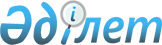 Об утверждении норм образования и накопления коммунальных отходов по Каракиянскому районуРешение Каракиянского районного маслихата Мангистауской области от 28 ноября 2022 года № 20/196. Зарегистрировано в Министерстве юстиции Республики Казахстан 1 декабря 2022 года № 30896
      В соответствии с подпунктом 2) пункта 3 статьи 365 Экологического кодекса Республики Казахстан, приказом Министра экологии, геологии и природных ресурсов Республики Казахстан от 1 сентября 2021 года № 347 "Об утверждении Типовых правил расчета норм образования и накопления коммунальных отходов" (зарегистрирован в Реестре государственной регистрации нормативных правовых актов под № 24212), Каракиянский районный маслихат РЕШИЛ:
      1. Утвердить нормы образования и накопления коммунальных отходов по Каракиянскому району согласно приложению к настоящему решению.
      2. Признать утратившими силу следующие решения Каракиянского районного маслихата:
      1) Решение Каракиянского районного маслихата от 9 декабря 2016 года № 6/63 "Об утверждении норм образования и накопления коммунальных отходов по Каракиянскому району" (зарегистрировано в Реестре государственной регистрации нормативных правовых актов под № 3246);
      2) Решение Каракиянского районного маслихата от 6 июня 2019 года № 31/315 "О внесении изменений в решение Каракиянского районного маслихата от 9 декабря 2016 года № 6/63 "Об утверждении норм образования и накопления коммунальных отходов по Каракиянскому району" (зарегистрировано в Реестре государственной регистрации нормативных правовых актов под № 3930).
      3. Настоящее решение вводится в действие по истечении десяти календарных дней после дня его первого официального опубликования. Нормы образования и накопления  коммунальных отходов по Каракиянскому району
      Примечание:
            расшифровка аббревиатур:
            АЗС – автозаправочные станции
            м2 – квадратный метр
            м3 – кубический метр
					© 2012. РГП на ПХВ «Институт законодательства и правовой информации Республики Казахстан» Министерства юстиции Республики Казахстан
				
      Секретарь Каракиянского  районного маслихата 

Ж. Қалаубай
Приложение к решениюКаракиянского районного маслихатаот 28 ноября 2022 года № 20/196
№
Виды объектов накопления коммунальных отходов
Расчетная единица
Среднегодовая норма накопления твердых бытовых отходов, м3
1
2
3
4
1
Домовладения благоустроенные и неблагоустроенные
1 житель
2,2927
2
Общежития, интернаты, детские дома, дома престарелых и другие подобные объекты
1 место
2,2407
3
Гостиницы, санатории, дома отдыха
1 место
3,5020
4
Детские сады, ясли и другие дошкольные учреждения
1 место
0,9679
5
Учреждения, организации, офисы, конторы, банки, отделения связи
1 сотрудник
1,64
6
Поликлиники, медицинские центры 
1 посещение
0,35
7
Больницы, прочие лечебно-профилактические учреждения
1 койко-место
2,32
8
Школы и другие учебные заведения
1 учащийся
0,563
9
Рестораны, кафе, прочие увеселительные заведения и учреждения общественного питания
1 посадочное место
1,35
10
Театры, кинотеатры, концертные залы, ночные клубы, казино, залы игровых автоматов, интернет-кафе, компьютерные клубы
1 посадочное место
0,34
11
Музеи, выставки
1 м2 общей площади
-
12
Стадионы, спортивные площадки
1 место по проекту
0,08
13
Спортивные, танцевальные и игровые залы
1 м2 общей площади
-
14
Продовольственные и промышленно-товарные магазины, смешанные магазины 
1 м2 торговой площади
1,08
15
Торговля с машин
1 м2 торгового места
-
16
Рынки, торговые павильоны, киоски, лотки
1 м2 торговой площади
0,34
17
Оптовые базы, склады промышленных, продовольственных товаров
1 м2 общей площади
-
18
Дома быта: обслуживание населения
1 м2 общей площади
-
19
Вокзалы, автовокзалы, аэропорты
1 м2 общей площади
-
20
Пляжи, уличные сметы с дорог
1 м2 общей площади
-
21
Аптеки 
1 м2 торговой площади
0,81
22
Автостоянки, автомойки, АЗС
1 машино-место
2,39
23
Автомастерские
1 работник
2,81
24
Гаражные кооперативы, гаражи, паркинги
на 1 гараж
-
25
Парикмахерские, косметические салоны
1 рабочее место
2,94
26
Прачечные, химчистки, ремонт бытовой техники, швейные ателье
1 м2 общей площади
0,32
27
Мастерские ювелирные, по ремонту обуви, часов
1 м2 общей площади
0,43
28
Мелкий ремонт и услуги (изготовление ключей и так далее)
1 рабочее место
-
29
Бани, сауны
1 м2 общей площади
0,76
30
Юридические, организующие массовые мероприятия на территории района, парковые отходы
1000 участников
-
31
Садоводческие кооперативы
1 участок
-